Làmina: Observa,comenta,colorea,recorta y arma la rutina de hàbitos.Nombre:______________________________________________________________________                                                                                                            Fecha:    4 mayo 2020.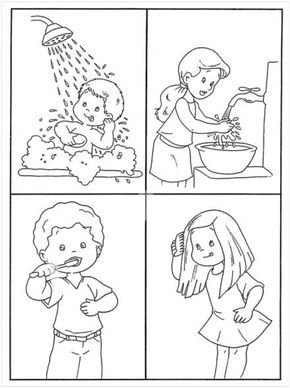 Lámina: Observa, comenta, colorea, recorta y arma la rutina de hábitos.Nombre: ______________________________________________________________________                                                                                                            Fecha:    5 mayo 2020.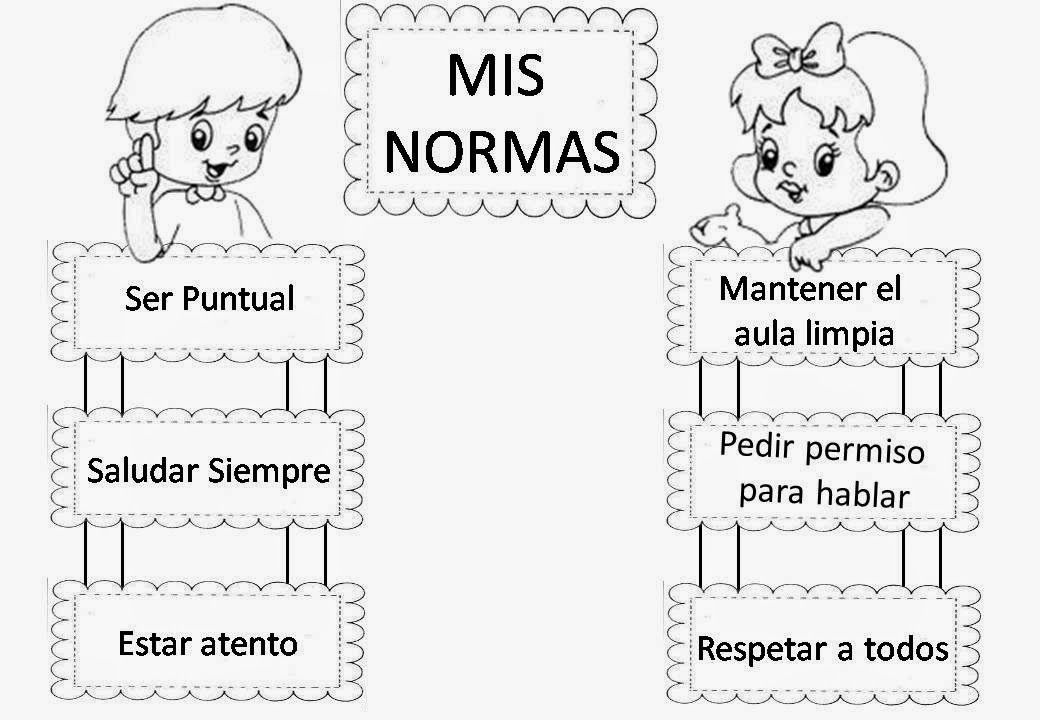 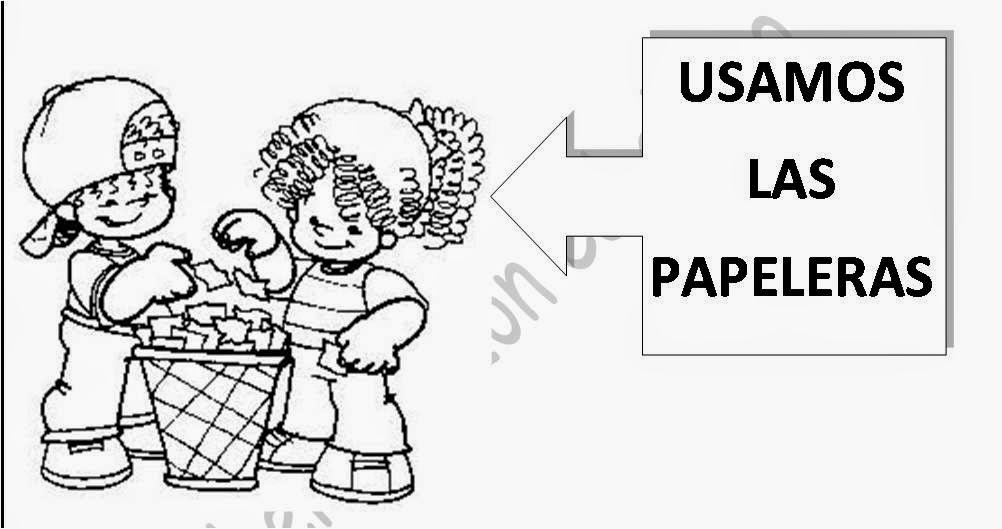 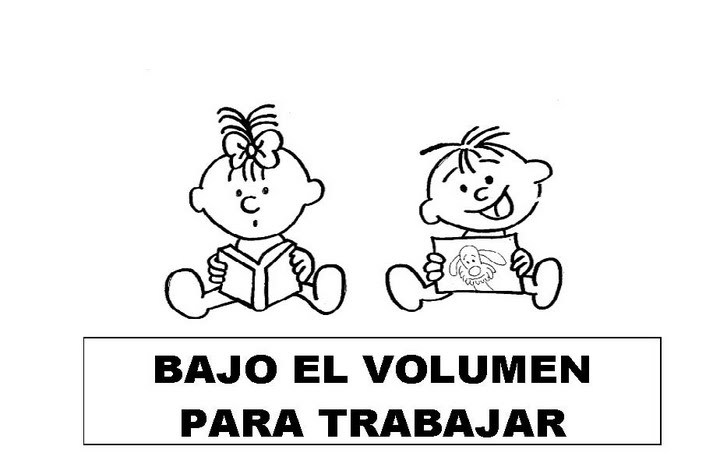 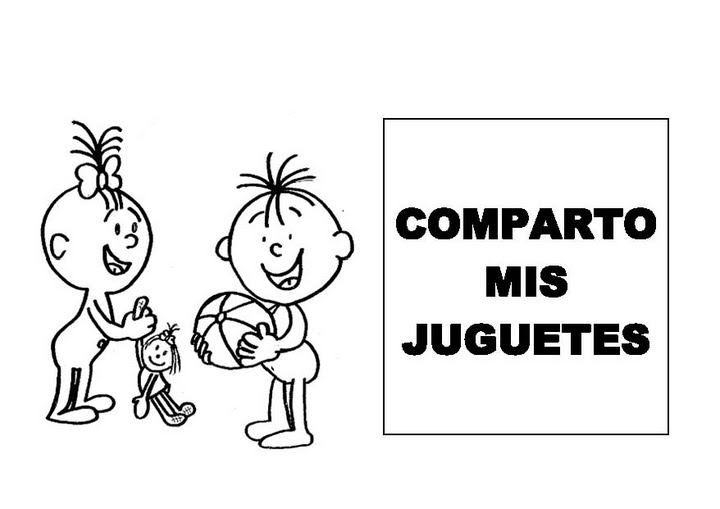 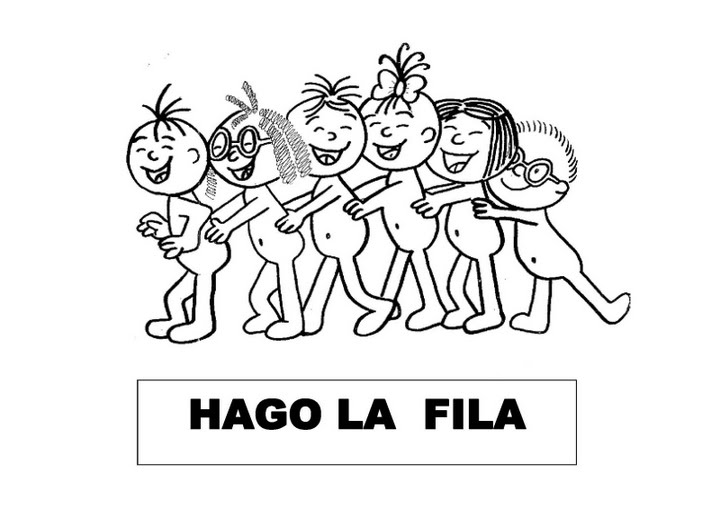 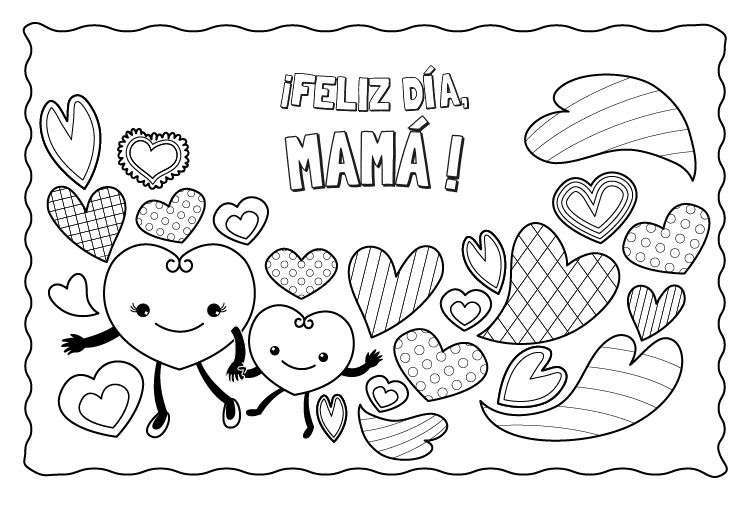 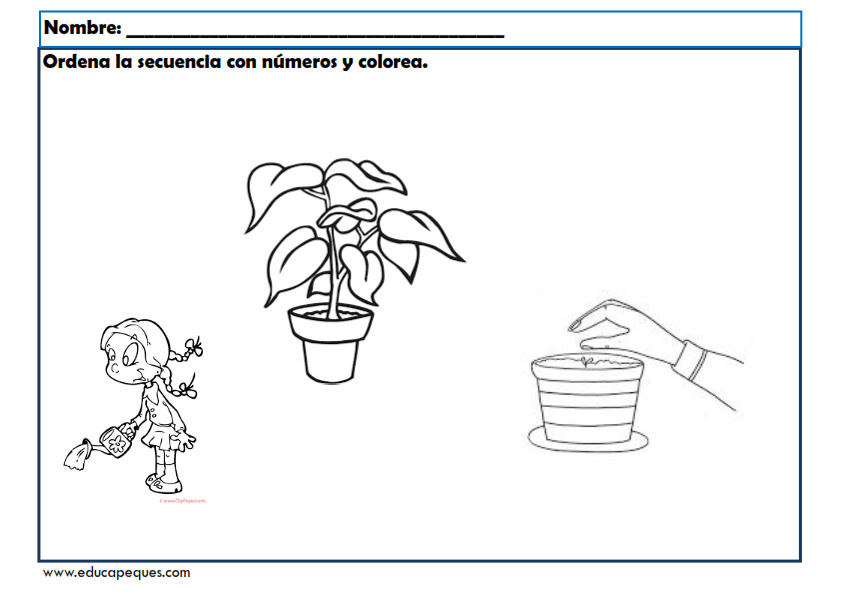 Comentar la utilidad de los medios de transporte.Nombre: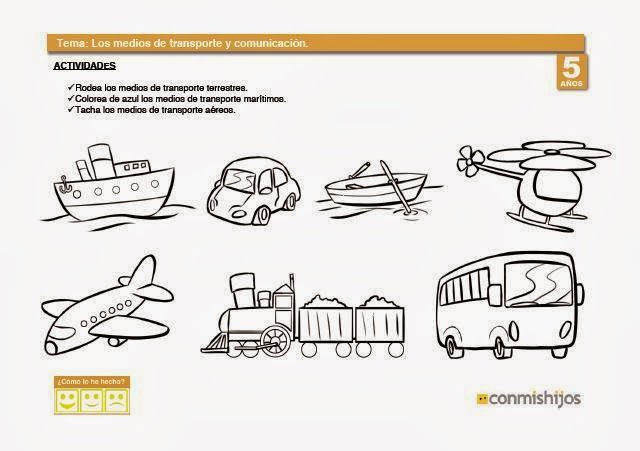 Comentar la importancia del agua en los seres vivos.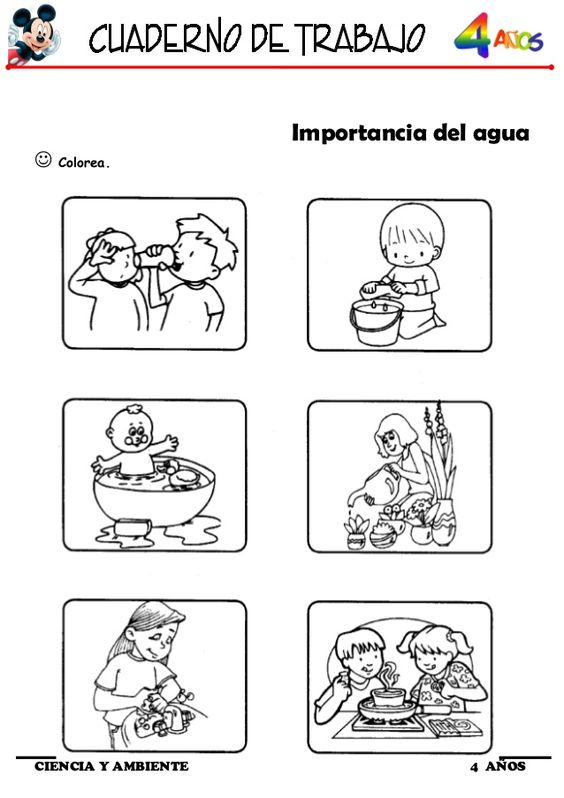 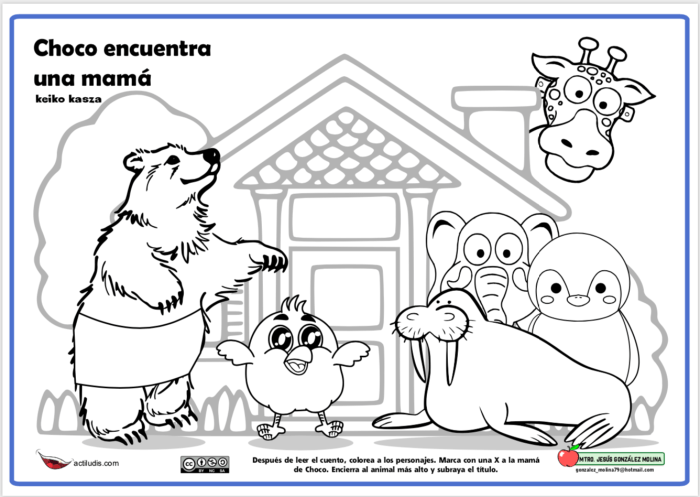 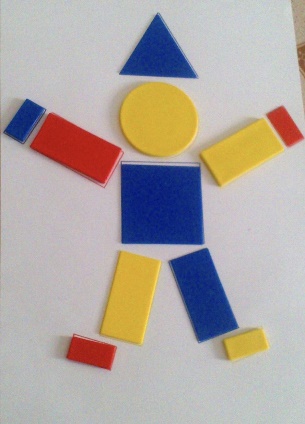 